Zmena údajov subjektu HM:Poznámka: Vypĺňajú sa len údaje, ktoré sa zmenili. Ak došlo k zmene zapísanej v obchodnom registri, je potrebné priložiť aj neoverenú kópiu výpisu z obchodného registra.Zmena zamestnanca HM: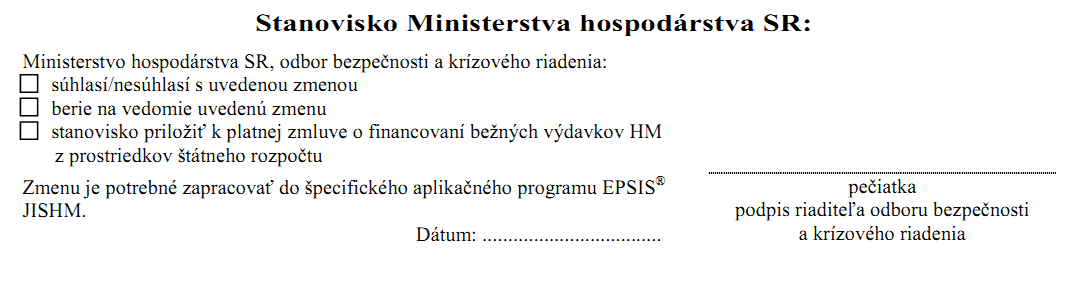 HLÁSENIE  ZMIENNázov subjektu HM: Názov subjektu HM: Zapísaný v obch. registri Okr. súduZapísaný v obch. registri Okr. súduZapísaný v obch. registri Okr. súduodd.vložka č.IČO:DIČ:i. č. DPH:Pôvodné údaje:Pôvodné údaje:Nové údaje:Nové údaje:Názov subjektu HM:Adresa
(ulica, číslo, PSČ, obec):Bankové spojenie:Štatutárny zástupca 
(meno, funkcia):Kontakty:telefonickémeno: meno: tel. č.:tel. č.:e-mailMeno pôvodného zamestnanca HM:Meno pôvodného zamestnanca HM:Meno nového zamestnanca HM:Meno nového zamestnanca HM:Celkové ohodnotenie vykonávaných činností pôvodného zamestnanca:Celkové ohodnotenie vykonávaných činností pôvodného zamestnanca:Celkové ohodnotenie vykonávaných činností pôvodného zamestnanca:%%Priznaná mzda nového zamestnanca HM:Priznaná mzda nového zamestnanca HM:Priznaná mzda nového zamestnanca HM:EUREUROdvody nového zamestnanca HM:Odvody nového zamestnanca HM:Odvody nového zamestnanca HM:%%Dátum ukončenia činnosti súvisiacich s vykonávaním opatrení HM pôvodného zamestnanca HM:Dátum ukončenia činnosti súvisiacich s vykonávaním opatrení HM pôvodného zamestnanca HM:Dátum ukončenia činnosti súvisiacich s vykonávaním opatrení HM pôvodného zamestnanca HM:Dátum nástupu nového zamestnanca HM:Dátum nástupu nového zamestnanca HM:Dátum nástupu nového zamestnanca HM:USB token pridelený zamestnancovi HM:áno / nie áno / nie Výr. číslo tokenu:USB token odovzdaný:áno / nie 2áno / nie 2odovzdaný komu: MH SR / syst. integrátorovi 2odovzdaný komu: MH SR / syst. integrátorovi 2Vypracoval (za útvar krízového riadenia):Vypracoval (za útvar krízového riadenia):Vypracoval (za útvar krízového riadenia):Schválil (štatutárny zástupca):Schválil (štatutárny zástupca):Meno:Meno:Tel. č.:Funkcia:e-mail:Dátum:Podpis, pečiatka:Podpis:Podpis, pečiatka: